ขอแสดงความคิดเห็นต่อ (ร่าง) ประกาศ กสทช. เรื่อง หลักเกณฑ์และวิธีการอนุญาตให้ใช้สิทธิในการเข้าใช้วงโคจรดาวเทียมในลักษณะจัดชุด (Package)  (ฉบับแก้ไขปรับปรุง) 
ในประเด็นดังต่อไปนี้แบบแสดงความคิดเห็น(ร่าง) ประกาศ กสทช. เรื่อง หลักเกณฑ์และวิธีการอนุญาตให้ใช้สิทธิในการเข้าใช้วงโคจรดาวเทียมในลักษณะจัดชุด (Package)(ฉบับแก้ไขปรับปรุง)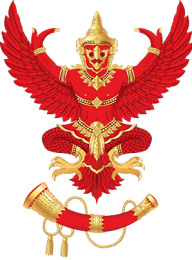 แบบแสดงความคิดเห็น(ร่าง) ประกาศ กสทช. เรื่อง หลักเกณฑ์และวิธีการอนุญาตให้ใช้สิทธิในการเข้าใช้วงโคจรดาวเทียมในลักษณะจัดชุด (Package) (ฉบับแก้ไขปรับปรุง)วัน/เดือน/ปี ชื่อ/หน่วยงาน/บริษัทผู้ให้ความคิดเห็น ที่อยู่ โทรศัพท์ โทรสาร Email address ประเด็นความคิดเห็น/ข้อเสนอแนะ1. วัตถุประสงค์เชิงนโยบาย1. วัตถุประสงค์เชิงนโยบายความเหมาะสมของการแก้ไขปรับปรุงวัตถุประสงค์เชิงนโยบาย 2. ราคาขั้นต่ำของค่าธรรมเนียมการอนุญาต2. ราคาขั้นต่ำของค่าธรรมเนียมการอนุญาตความเหมาะสมของมูลค่าขั้นต่ำของการอนุญาตให้ใช้สิทธิในการเข้าใช้วงโคจรดาวเทียม
ในแต่ละชุดข่ายงานดาวเทียม3. คุณสมบัติของผู้ขอรับอนุญาต3. คุณสมบัติของผู้ขอรับอนุญาตความเหมาะสมของการปรับปรุงแก้ไขการกำหนดคุณสมบัติผู้เข้าร่วมการคัดเลือกการขอรับอนุญาต  ความเหมาะสมของทางเลือกที่ 1  (ที่ไม่มีการเปลี่ยนแปลงข้อกำหนดคุณสมบัติของผู้ขอรับอนุญาตตาม (ร่าง) ประกาศฯ เดิม)ความเหมาะของทางเลือกที่ 2  (เพิ่มเติมการกำหนดคุณสมบัติ โดยเน้นการส่งเสริมผู้ประกอบการของไทย)หมายเหตุ รายละเอียดปรากฏในข้อ 6 ของ (ร่าง) ประกาศ 4. วิธีการคัดเลือก และเงื่อนไขการพิจารณาคัดเลือก4. วิธีการคัดเลือก และเงื่อนไขการพิจารณาคัดเลือกความเหมาะสมของการปรับปรุงเกณฑ์การพิจารณาข้อเสนอด้านประสบการณ์และความสามารถในการดำเนินการความเหมาะสมของปรับปรุงวิธีการคัดเลือก โดยเสนอวิธีการคัดเลือก 3 ทางเลือก ดังนี้วิธีการคัดเลือกในรูปแบบ Sealed Bidวิธีการคัดเลือกในรูปแบบ Sequential Auctionวิธีการคัดเลือกในรูปแบบ Simultaneous Auctionหมายเหตุ  พิจารณาในข้อ 9 ของ (ร่าง) ประกาศฯ  ประกอบกับการพิจารณากฎการคัดเลือกที่มี 3 แนวทางเลือก5. ระยะเวลาการอนุญาต5. ระยะเวลาการอนุญาตความเหมาะสมของการกำหนดระยะเวลาการอนุญาตให้ใช้สิทธิในการเข้าใช้วงโคจรดาวเทียมเพิ่มเติม6. เงื่อนไขการอนุญาตให้ใช้สิทธิในการเข้าใช้วงโคจรดาวเทียมในลักษณะจัดชุด6. เงื่อนไขการอนุญาตให้ใช้สิทธิในการเข้าใช้วงโคจรดาวเทียมในลักษณะจัดชุดความเหมาะสมของการปรับปรุงเงื่อนไขการอนุญาตให้ใช้สิทธิในการเข้าใช้วงโคจรดาวเทียมในลักษณะจัดชุดเรื่องหน้าที่ในการรักษาสิทธิที่ต้องปฏิบัติตามเงื่อนไขที่กำหนดและเงื่อนไขการริบหลักประกันในข้อ 23 ของ (ร่าง) ประกาศฯ เดิม เรื่องการกำหนดให้มีช่องสัญญาณสำหรับการให้บริการสาธารณะและประโยชน์ของรัฐ (State Use and Public Services)เรื่องการตั้งสถานีควบคุมดาวเทียมและให้เพิ่มเติมการอนุญาตประเภทสถานีควบคุมการบริการจัดการดาวเทียมนอกประเทศไทยข้อกำหนดส่วนอื่นที่เกี่ยวข้อง7. ภาคผนวก7. ภาคผนวกความเหมาะสมของการปรับปรุงภาคผนวกภาคผนวก ก (รายละเอียดชุดข้อมูลข่ายงานดาวเทียม)ภาคผนวก ข (รายการเอกสารหลักฐานและข้อมูลที่ต้องยื่นในการขอรับอนุญาต)ภาคผนวก ค (กฎการคัดเลือก) โดยเสนอกฎการคัดเลือกไว้เป็น 3 แนวทางเลือก ดังนี้กฎการคัดเลือกแบบ Sealed Bidกฎการคัดเลือกแบบ Sequential Auctionกฎการคัดเลือกแบบ Simultaneous Auction8. ประเด็นอื่น ๆ8. ประเด็นอื่น ๆประเด็นอื่นๆ (ถ้ามี)